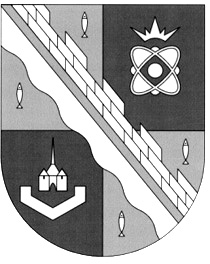 администрация МУНИЦИПАЛЬНОГО ОБРАЗОВАНИЯ                                        СОСНОВОБОРСКИЙ ГОРОДСКОЙ ОКРУГ  ЛЕНИНГРАДСКОЙ ОБЛАСТИпостановлениеот 02/04/2019 № 722О планировании, подготовке и проведении эвакуации в  муниципальном образовании Сосновоборский городской округ Ленинградской области          В соответствии с Постановлением правительства Российской Федерации                         от 22 июня 2004 года № 303 «Об утверждении правил эвакуации населения, материальных и культурных ценностей в безопасные районы», Постановлением Губернатора Ленинградской области от 14 июля 2008 года № 142-ПГ (ред. от 26 января 2016 года) "О планировании, организации подготовки и проведения эвакуации населения Ленинградской области при возникновении чрезвычайных ситуаций природного и техногенного характера в мирное время" администрация муниципального образования Сосновоборский городской округ Ленинградской области постановляет:1. Утвердить:1.1.Положение о планировании, подготовке и проведении эвакуации населения, материальных и культурных ценностей в муниципальном образовании Сосновоборский городской округ Ленинградской области (Приложение 1).1.2.Состав, основные задачи и численность эвакуационных органов (Приложение 2).1.3.Положение о сборных эвакуационных пунктах в муниципальном образовании Сосновоборский городской округ Ленинградской области (Приложение 3).1.4.Список организаций-формирователей сборных эвакуационных пунктов в муниципальном образовании Сосновоборский городской округ Ленинградской области и мест их развертывания (Приложение 4);2. Руководителям предприятий и организаций, осуществляющих деятельность на территории муниципального образования Сосновоборский городской округ Ленинградской области в течение 5 рабочих дней после обнародования настоящего постановления: издать приказы о создании эвакуационных органов;организовать работу по оформлению документов эвакуационного планирования (приложение 5);          в течение 10 рабочих дней после обнародования постановления копии приказов о создании эвакуационных органов, планов развертывания и приведения их в готовность к работе (согласованных с председателем эвакуационной комиссии в администрации муниципального образования Сосновоборский городской округ Ленинградской области и утвержденных руководителями организаций – формирователей эвакуационных органов) представить в отдел гражданской защиты комитета по общественной безопасности и информации. 3. Руководителям организаций - формирователей сборных эвакуационных пунктов, в течение 10 дней после обнародования настоящего постановления организовать:          разработку (корректировку при наличии) документации сборных эвакуационных пунктов (приложение 5);    приобретение и хранение материально-технических средств, необходимых для развертывания и работы сборных эвакуационных пунктов;        разработку и изготовление информационных материалов о порядке прохождения сборных эвакуационных пунктов (схем расположения структурных подразделений, включая пункты посадки на общественный автотранспорт и пункты формирования автоколонн из личного транспорта, указателей маршрутов следования при регистрации, таблиц с наименованиями помещений и др.);         специальную подготовку личного состава;        разработку планового почасового графика работы сборных эвакуационных пунктов  в исполнительный период;      4. Общему отделу администрации (Баскакова К.Л.) обнародовать настоящее постановление на электронном сайте городской газеты «Маяк».       5. Отделу по связям с общественностью (пресс-центру) комитета по общественной безопасности и информации (Никитина В.Г.) обнародовать настоящее постановление на официальном сайте Сосновоборского городского округа.      6. Настоящее постановление вступает в силу со дня официального обнародования.      7. Контроль за исполнением настоящего постановления возложить на первого заместителя главы администрации – председателя Городской эвакуационной комиссии. Глава администрации Сосновоборского городского округа 	    М.В.ВоронковУТВЕРЖДЕНОпостановлением администрацииСосновоборского городского округаот 02/04/2019 № 722          (Приложение № 1)Положениео планировании, подготовке и проведении эвакуации населения, материальных и культурных ценностей в муниципальном образовании Сосновоборский городской округ Ленинградской области.Общие положения1. Настоящие Положение определяет порядок планирования, подготовки и проведения эвакуации населения, материальных и культурных ценностей в муниципальном образовании Сосновоборский городской округ Ленинградской области.          2. Эвакуация населения, материальных и культурных ценностей - это комплекс мероприятий по организованному вывозу (выводу) населения, материальных и культурных ценностей из зон возможных опасностей и их размещение в безопасных районах.         Эвакуация населения в безопасные районы осуществляется путем вывоза населения всеми видами транспорта независимо от формы собственности и ведомственной принадлежности, не занятого воинскими и другими особо важными перевозками по мобилизационным планам.	      3. Зона возможных опасностей – зона возможных сильных разрушений, возможного радиоактивного заражения, химического и биологического загрязнения, возможного катастрофического затопления при разрушении гидротехнических сооружений в пределах          4-часового добегания волны прорыва.          4. Безопасный район – территория, расположенная вне зон возможных разрушений и  подготовленная для жизнеобеспечения местного и эвакуированного населения, а также для размещения и  хранения материальных и культурных ценностей.         Безопасные районы для размещения населения, размещения и хранения материальных и культурных ценностей определяются заблаговременно в мирное время Правительством Ленинградской области.           5. Зона возможных сильных разрушений – территория, в пределах которой в результате воздействия обычных средств поражения здания и сооружения могут получить полные и сильные  разрушения.          6. Зона возможных  разрушений – территория, в пределах которой в результате воздействия обычных средств поражения здания и сооружения могут получить средние и слабые разрушения со снижением их эксплуатационной пригодности.    7. Зона возможного радиоактивного заражения (загрязнения) - территория с находящимися на ней населенными пунктами и отдельным объектами, на которой техногенный радиационный фон превышает уровни, установленные нормативными документами. 8. Зона химического (биологического) загрязнения - территория с находящимися на ней населёнными пунктами, отдельными объектами, в пределах которой распространены опасные химические (биологические) вещества в количествах и концентрациях, создающих в течение определенного периода времени вероятность поражения людей, животных и растений, находящихся на данной территории.         9. Рассредоточение – это комплекс мероприятий по организованному вывозу (выводу) из зон возможных опасностей и размещению в безопасных районах для проживания и отдыха рабочих смен организаций, продолжающих производственную деятельность в этих зонах, не занятых непосредственно в производственной деятельности.         10. Пункт размещения - населённый пункт, в пределах безопасного района, определённый планом эвакуации и рассредоточения, подготовленный и отвечающий условиям жизнеобеспечения местного и эвакуированного населения, хранения материальных и историко-культурных ценностей, а также для размещения организаций, продолжающих производственную деятельность        11. Район размещения - несколько расположенных рядом пунктов размещения. Район размещения назначается в случае, если численность работников организации и членов их семей не позволяет разместить их в одном пункте размещения (населённом пункте).Порядок проведения эвакуации.  1. Эвакуационные мероприятия в муниципальном образовании Сосновоборский городской округ Ленинградской области планируются заблаговременно и могут осуществляться в случаях:       введения Президентом Российской Федерации военного положения на территории Российской Федерации или в отдельных ее местностях;       объявления состояния войны;       фактического начала военных действий;       при возникновении (угрозе возникновения) чрезвычайной ситуации природного   (техногенного) характера.   Ответственность за организацию, планирование, обеспечение и проведение эвакуации (рассредоточения) населения (работников организаций), материальных и культурных ценностей возлагается:       на территории муниципального образования Сосновоборский городской округ Ленинградской области - на главу администрации муниципального образования Сосновоборский городской округ Ленинградской области;       в организациях - на руководителей организаций (независимо от рода деятельности и форм собственности).       2. В зависимости от масштаба, особенностей возникновения и развития военных действий проводится частичная или общая эвакуация.      Частичная эвакуация проводится без нарушения действующих графиков работы транспорта. Эвакуируются нетрудоспособное и не занятое в производстве население (учащиеся школ-интернатов, образовательных учреждений начального, среднего и высшего профессионального образования, совместно с преподавателями, обслуживающим персоналом и членами их семей, воспитанники детских домов, ведомственных детских садов, содержащиеся в домах инвалидов и ветеранов пенсионеры, совместно с обслуживающим персоналом и членами их семей), материальные и культурные ценности, подлежащие первоочередной эвакуации.      Общая эвакуация проводится в отношении всех категорий населения, за исключением  нетранспортабельных больных, обслуживающего их персонала, а также граждан, подлежащих призыву на военную службу по мобилизации.3. Планирование эвакуационных мероприятий.        3.1. Для планирования, подготовки и проведения эвакуации в муниципальном образовании Сосновоборский городской округ Ленинградской области и организациях расположенных на территории муниципального образования Сосновоборский городской округ Ленинградской области создаются:    городская эвакуационная комиссия (далее по тексту – ГЭК) (создается отдельным постановлением администрации муниципального образования Сосновоборский городской округ Ленинградской области);сборные эвакуационные пункты (далее по тексту – СЭП);группы управления на автомобильных маршрутах эвакуации населения ;администрация пункта посадки (высадки) на железнодорожный транспорт;    администрация пункта посадки (высадки) населения, погрузки (выгрузки) материальных и культурных ценностей на автомобильный транспорт;    группы взаимодействия с администрациями промежуточных пунктов эвакуации;    группы взаимодействия с приемными эвакуационными комиссиями муниципальных районов Ленинградской области;    объектовые эвакуационные органы.    Эвакуационных мероприятий проводятся на основании заблаговременно оформленного на карте Плана эвакуации и рассредоточения населения, материальных и культурных ценностей, с пояснительной запиской, приложениями, расчетами, графиками и планами по видам обеспечения.      План подписывается председателям городской эвакуационной комиссии и утверждается главой администрации муниципального образования Сосновоборский городской округ Ленинградской области.3.2.Для определения порядка эвакуации населения, а так же планирования его размещения в безопасных районах, все эвакуируемые делятся на три категории:     категория №1 - работники организаций, продолжающих в военное время деятельность в зонах возможных опасностей, а также обеспечивающие их жизнедеятельность (объекты городских энергосетей, коммунального хозяйства, общественного питания, здравоохранения, транспорта, связи, охраны общественного порядка и др.), и неработающие члены их семей.     категория № 2 - работники организаций, переносящих в военное время производственную деятельность из зон возможных опасностей в безопасные районы, и неработающие члены их семей.     категория №3 - работники организаций, прекращающих свою производственную деятельность в военное время, а так же нетрудоспособное и не занятое в производстве население (все остальные). Все граждане, подлежащие эвакуации в безопасные районы, вносятся в эвакуационные списки организаций, составленные в следующем порядке:а) Если муж и жена работают в организациях, входящих в категорию № 1 или № 2, они вносятся в списки тех предприятий, где работают. Дети, проживающие вместе с работницей, вносятся в списки по месту её работы.б) Если один из супругов работает в организации, входящей в категорию № 1 или № 2, а второй работает в организации, входящий в категорию № 3 или не работает, все члены семьи, в том числе и дети, вносятся в списки по месту работы первого.в) Если оба супруга работают в организациях, входящих в категорию № 3, то все члены семьи вносятся в списки организации, в которой работает жена.г) Если работает только один из супругов, то все члены семьи вносятся в списки организации по месту его работы.д) Неработающие одинокие люди и пенсионеры вносятся в списки для эвакуации в организациях, определённых решением руководителя гражданской обороны (жилищно-эксплуатационные организации, детские сады и т.д.), ближайшие к месту жительства граждан.Во всех организациях категории № 3, численность работников которых более 10 человек (пункты В, Г) создаются списки эвакуируемых и эвакуация осуществляется в составе организации.Работники организаций категории № 3 (пункты В, Г), численность которых менее 10 человек, вносятся в списки нетрудоспособного и не занятого в производстве населения и приписываются к ближайшему СЭП.При планировании эвакуации работников организаций, учитываются производственные и мобилизационные планы, а также миграция населения.3.3. Эвакуация материальных и культурных ценностей.Эвакуацию материальных и культурных ценностей осуществляют организации, в ведении которых находятся ценности и (или) в интересах которых они будут использоваться после эвакуации.Планирование, подготовка, обеспечение и общее руководство проведением эвакуации материальных и культурных ценностей, а также подготовка безопасных районов для их размещения и хранения возлагаются руководителей организаций. Эвакуация материальных и культурных ценностей в безопасные районы осуществляется транспортными средствами муниципального образования Сосновоборский городской округ Ленинградской области и организаций, в ведении которых находятся данные материальные и культурные ценности.При недостатке или отсутствии необходимых транспортных средств допускается привлечение транспортных средств организаций, транспортные средства которых не привлекаются для выполнения воинских и других особо важных перевозок по мобилизационным планам, а также для эвакуации населения.В целях эвакуации материальных и культурных ценностей формируются специальные колонны, сопровождаемые сотрудниками Федеральной службы войск национальной гвардии Российской Федерации или органов МВД России и лицами, ответственными за сохранность этих ценностей на маршрутах эвакуации.В соответствии с законодательством Российской Федерации финансирование эвакуации материальных и культурных ценностей осуществляется:муниципальным образованием Сосновоборский городской округ Ленинградской области - за счет средств бюджета муниципального образования Сосновоборский городской округ Ленинградской области;организациями - за счет средств организаций.Планируемые объемы эвакуации материальных и культурных ценностей, места их складирования и хранения в безопасных районах, органы управления и организации, ответственные за эвакуацию материальных и культурных ценностей определяются заблаговременно, планом эвакуации.4. Порядок проведения эвакуации.Рассредоточение и эвакуация населения начинается не позднее чем через 4 часа после получения распоряжения на их проведение (суммарное время на оповещение, сбор, развертывание эвакуационных органов, подготовку транспортных средств и т.д.).Начало эвакуации - выход первой колонны со сборного эвакуационного пункта. Учитывая численность населения, наличие транспортных (автомобильных, железнодорожных) средств и пропускную способность маршрутов время на рассредоточение и эвакуацию населения установлены следующие сроки;частичная эвакуация - до 5 суток;общая эвакуация - 12 часов.Окончание эвакуации - выход последней колонны, завершение приема и размещения эвакуируемых.С получением сигнала (распоряжения) о начале эвакуации, эвакуационные органы и руководители всех организаций принимают меры по оповещению и сбору граждан. Для оповещения об объявлении эвакуации используются автоматизированные системы оповещения, объектовые и местные радиоузлы, телевидение, телефоны, и т.д. Эвакуируемое население оповещается через объекты образования и экономики (предприятия, учреждения, организации, учебные заведения, жилищно-эксплуатационные органы, управляющие организации).Территория организаций, к которым приписаны работники, члены их семей, являются местом сбора. К установленному в организации сроку, граждане, подлежащие эвакуации и рассредоточению, прибывают на место сбора на городском пассажирском транспорте, работающем в этот период круглосуточно, или пешим порядком. Лица, спланированные к эвакуации личным транспортом, прибывают к месту сбора на личном автотранспорте.Для организаций, территория которых по режимным условиям не может являться местом сбора, и неработающего населения определяются места сбора на территории селитебной зоны муниципального образования Сосновоборский городской округ Ленинградской области. Все организации, независимо от рода деятельности и форм собственности приписываются к ближайшему СЭП.Каждый гражданин, подлежащий эвакуации, обязан знать место сбора в организациях, СЭП и промежуточных пунктов эвакуации (далее по тексту – ППЭ) к которым он приписан.Лица, ответственные за проведение эвакуационных мероприятий в организациях, в местах сбора осуществляют:регистрацию работников и членов их семей, в заранее составленных списках эвакуируемых;уточнение списков эвакуируемых (кто не прибыл, причину не прибытия, а также кто прибыл дополнительно);выдачу эвакуационных удостоверений.В установленное время руководитель организации направляет своего представителя с уточнёнными списками эвакуируемых на СЭП для регистрации списков, уточнения времени и порядка убытия эвакуируемых.Руководитель организации, через представителей, доводит до работников порядок убытия под роспись и проводит инструктаж. По окончанию инструктажа, в соответствии с графиком, граждане организованно, в составе своей организации, направляются для следования:общественным автотранспортом - на пункты посадки;личным транспортом – на пункты формирования колон из личного транспорта.В соответствии с графиком в указанное время население организованно группами отправляется на СЭП. Самостоятельное прибытие граждан на СЭП не допускается.Администрация СЭП на пунктах посадки распределяет население по видам транспорта (автомобильным формированиям, железнодорожному транспорту, автомашинам), организует посадку на транспорт.Медицинские учреждения, дома престарелых и инвалидов, детские дома, школы-интернаты и другие детские специальные учреждения являются самостоятельными СЭП и эвакуацию осуществляют с территории своих организаций транспортом, подаваемым непосредственно к этим учреждениям.Перевозки материальных и культурных ценностей осуществляются с пунктов погрузки. При заблаговременной эвакуации населения граждане с СЭП убывают на приемные эвакуационные пункты в безопасные районы.При возникновении чрезвычайной ситуации или нарушения нормального жизнеобеспечения населения, при котором возникает угроза жизни и здоровью людей, эвакуация проводится без развёртывания СЭП, через промежуточные пункты эвакуации, эвакуационные мероприятия планируются и осуществляются по территориальному принципу, за исключением отдельных объектов, эвакуация которых предусматривается по производственному принципу.Группы учета и регистрации эвакуируемых граждан вместо СЭП, прибывают на ППЭ и совместно с администрацией ППЭ выполняют свои функции.При проведении эвакуации населения из зон радиоактивного загрязнения эвакуация населения осуществляется только крытым транспортом, оборудованным для защиты от радиации. Посадка на транспортные средства осуществляется непосредственно в местах нахождения (проживания) людей. Назначается группа транспортных средств, для вывоза населения из загрязненной зоны на промежуточный пункт эвакуации, расположенный вне зоны загрязнения.5. Прием эвакуируемого населения в безопасных районах.Каждой организации (в том числе и организациям, через которые будет осуществляться эвакуация нетрудоспособного и не занятого в производстве населения) заблаговременно (в мирное время) назначается безопасный район и пункт размещения, а для организаций, переносящих свою деятельность в военное время в безопасные районы, определяется производственная база.Для продолжения производственной деятельности, размещения и хранения материальных и культурных ценностей в безопасных районах заблаговременно определяются или сооружаются помещения, отвечающие необходимым требованиям.Оформление ордеров на подселение в имеющемся жилом фонде, ордеров на занятие служебных помещений, для продолжения производственной деятельности, оформление документов на переоборудование или на вновь сооружаемые помещения для размещения эвакуируемого населения проводится органами исполнительной власти безопасных районов.6. Обеспечение эвакуационных мероприятий.     С целью создания условий для организованного проведения рассредоточения и эвакуации населения во всех эвакуационных комиссиях разрабатываются планы по видам обеспечения: связи и оповещения; транспортному; медицинскому; дорожному; финансовому, охране общественного порядка и обеспечения безопасности дорожного движения; инженерному; разведке; материально-техническому; финансовому.7. Подготовка эвакуационных органов.     Работники эвакуационных комиссий организаций, сборных эвакуационных пунктов,   заблаговременно в мирное время проходят подготовку в соответствующих учебно-методических центрах по гражданской обороне и чрезвычайным ситуациям, на курсах гражданской обороны, на учениях и тренировках по гражданской обороне. УТВЕРЖДЕНпостановлением администрацииСосновоборского городского округаот 02/04/2019 № 722                     (Приложение № 2)Состав, основные задачи и численность  эвакуационных органов в муниципальном образовании Сосновоборский городской округ Ленинградской области.     1.Сборный эвакуационный пункт (далее по тексту – СЭП) предназначен для сбора, постановки на учет и организованной отправки эвакуируемого населения в безопасные районы.      СЭП располагаются в зданиях общественного назначения вблизи пунктов посадки на транспорт.     СЭП обеспечивается связью и автомобильным транспортом за счет организаций формирователей.     За сборным эвакуационным пунктом закрепляются:     а) ближайшие защитные сооружения гражданской обороны;                                              б) медицинские организации;     в) организации жилищно-коммунального хозяйства.     2. Группы управления на автомобильных маршрутах эвакуации. Состав группы: 3-5 человек. Предназначены для управления движением автотранспорта на автомобильных маршрутах эвакуации.     Три группы управления на автомобильных маршрутах эвакуации создаются заблаговременно на базе отдела МВД России по г.Сосновый Бор.     Каждая группа состоит из экипажа дорожно-патрульной службы, выделяемого отделом    МВД России по г.Сосновый Бор, технической группы обеспечения движения (автомобиль – тягач высокой проходимости с расчетом из 2 человек), выделяемой Холдингом «Титан – 2».     Руководителями групп являются старшие экипажей ДПС. Распределение групп управления по маршрутам эвакуации осуществляет начальник отдела МВД России по г.Сосновый Бор.     Одна группа управления создается на базе филиала АО «Концерн Росэнергоатом» «Ленинградская атомная станция» и состоит из экипажа дорожно-патрульной службы, выделяемого отделом МВД России по г.Сосновый Бор, технической группы обеспечения движения (автомобиль – тягач высокой проходимости с расчетом из 2 человек), выделяемой ООО "Ленинградская АЭС-Авто".      3.Администрация пункта посадки (высадки) на железнодорожный транспорт. Формируется из представителей Октябрьской железной дороги - филиала ОАО "Российские железные дороги", создаются в целях обеспечения:     своевременной подачи специально оборудованных для перевозки людей транспортных средств к местам посадки (высадки);     организации посадки (высадки) населения на транспортные средства;     организации погрузки (выгрузки) материальных и культурных ценностей;     своевременной отправки (прибытия) эвакуационных эшелонов (поездов), их учета и информирования соответствующих эвакуационных комиссий.      получения сведений об установленных графиках движения эвакуационных эшелонов и представление их в ГЭК;     сбора сведений о численности отправляемого населения, осуществляет представление соответствующих донесений в ГЭК.     4. Группы взаимодействия с администрациями промежуточных пунктов эвакуации.      3 группы взаимодействия с администрацией ППЭ в г.п Большая Ижора и д.Гостилицы Ломоносовского района, д. Бегуницы Волосовского района создаются решением главы администрации муниципального образования Сосновоборский городской округ Ленинградской области. Группы укомплектовываются личным составом за счет работников отраслевых (функциональных) органов администрации, в том числе с правами юридического лица муниципального образования Сосновоборский городской округ Ленинградской области, руководители групп назначаются решением председателя городской эвакуационной комиссии. Состав групп 5-7 человек.      Для организации взаимодействия с администрацией ППЭ в д.Котлы Кингисеппского района группа создается решением генерального директора ФГУП «НИТИ им. А.П. Александрова».     Группа комплектуется за счет численности работников организации. Дальнейшая эвакуация и размещение в Кингисеппском районе Ленинградской области персонала организации и членов их семей осуществляется по плану эвакуационной комиссии                                                          ФГУП «НИТИ им. А.П. Александрова».    Для организации взаимодействия с администрацией ППЭ в д.Бегуницы Волосовского района группа создается решением руководителя филиала АО «Концерн Росэнергоатом» «Ленинградская атомная станция».     Группа комплектуется за счет численности работников организации. Дальнейшая эвакуация и размещение в Волосовском районе Ленинградской области персонала организации и членов их семей осуществляется по плану эвакуационной комиссии филиала АО «Концерн Росэнергоатом» «Ленинградская атомная станция».     Группы взаимодействия с администрациями промежуточных пунктов эвакуации осуществляют организацию и обеспечение:     прохождения эвакуируемого населения через ППЭ;     первоочередного жизнеобеспечения эвакуируемого населения в период его нахождения на ППЭ;     раздельный учет эвакуируемого населения, прибывающего на ППЭ на общественном и личном транспорте;     бланками эвакуационных удостоверений эвакуируемого населения, прибывающего на ППЭ на личном транспорте,     оперативного представления сведений в штабную группу ГЭК о ходе эвакуации населения через ППЭ.     5.Группы взаимодействия с приемными эвакуационными комиссиями муниципальных районов Ленинградской области.      Для организации взаимодействия с приемными эвакуационными комиссиями Всеволожского, Выборгского, Лужского и Приозерского районов группы создаются и укомплектовываются личным составом за счет работников отраслевых (функциональных) органов администрации, в том числе с правами юридического лица муниципального образования Сосновоборский городской округ Ленинградской области.      Для организации взаимодействия с приемной эвакуационной комиссией Волосовского района группа создается решением руководителя филиала АО «Концерн Росэнергоатом» «Ленинградская атомная станция».     Для организации взаимодействия с приемной эвакуационной комиссией Кингисеппского района группа создается решением руководителя ФГУП «НИТИ им. А.П. Александрова».     6. Администрация пункта посадки (высадки) населения, погрузки (выгрузки) материальных и культурных ценностей на автомобильный транспорт. Состоит из:     центрального пассажирского диспетчерского пункта (далее по тексту – ЦПДП). Создается и развертывается на базе СМУП «Автотранспортное», за счет персонала организации.      Предназначен для:     осуществления сбора пассажирского автотранспорта, привлекаемого для обеспечения эвакуации населения (за исключением личного автотранспорта);     формирования автоколонн, подачи их на пункты посадки населения на общественный автомобильный транспорт в селитебной зоне города;      контроля за организацией и обеспечением охраны общественного порядка и медицинской помощи эвакуируемому населению;      учета отправки (прибытия) транспортных средств и информирование об этом городскую эвакуационную комиссию.     центрального грузового диспетчерского пункта (ЦГДП). Создается и развертывается на базе Холдинга «Титан – 2», за счет персонала организации.      Предназначен для:     осуществления сбора грузового автотранспорта, привлекаемого для обеспечения эвакуации материальных и культурных ценностей (за исключением личного автотранспорта);     формирования и подачи по заявкам организаций автоколонн из грузового транспорта в пункты погрузки эвакуируемых материальных и культурных ценностей;      учета отправки (прибытия) транспортных средств и информирование об этом городскую эвакуационную комиссию.     7.Объектовые эвакуационные органы.     Предназначены для осуществления мероприятий по планированию и проведения эвакуации и рассредоточения рабочих и служащих организаций, членов их семей, эвакуации материальных и культурных ценностей, принадлежащих организациям.      Приказами руководителей в организациях численностью:     до 50 человек назначаются должностные лица, ответственные за планирование и проведение эвакуационных мероприятий; от 50 до 200 человек создаются объектовые эвакуационные группы; от 200 и более человек создаются объектовые эвакуационные комиссии. УТВЕРЖДЕНОпостановлением администрацииСосновоборского городского округаот 02/04/2019 № 722                    (Приложение №3)Положениео сборных эвакуационных пунктах в муниципальном образовании Сосновоборский городской округ Ленинградской области     1. Общие положения     1.1.Сборные эвакуационные пункты (далее по тексту – СЭП) в муниципальном образовании Сосновоборский городской округ Ленинградской области являются органами управления по рассредоточению и эвакуации населения.      Полная готовность СЭП – это такое состояние, при котором он способен организованно в установленные сроки приступить к выполнению поставленных задач и успешно выполнить их в любых условиях обстановки.     Чтобы привести СЭП в полную готовность, необходимо выполнить комплекс мероприятий, к которым относятся:     оповещение личного состава;     сбор личного состава в установленном месте;     выдача личному составу табельных материально-технических средств, подгонка средств индивидуальной защиты;     проверка руководителем организации развертывание элементов СЭП, отдача приказа (распоряжения) личному составу на выполнение поставленных  задач.     После выполнения этих мероприятий СЭП считается приведенным в готовность.     Постоянная готовность достигается:     заблаговременной подготовкой к выполнению поставленных задач;     четкой организацией оповещения и сбора личного состава пункта;     систематическими тренировками по оповещению и сбору, как в рабочее, так и в нерабочее время;     укомплектованностью личным составом;     оснащением специальной техникой и имуществом (материально-техническими средствами), содержанием их в исправном состоянии;     высокой выучкой и морально-психологическим состоянием личного состава, твердым знанием своих функциональных обязанностей, слаженностью действий при выполнении задач.     1.2.СЭП создаются (формируются) организациями, независимо от их организационно-правовых форм, развертываются в исполнительный период в заранее определенных местах.     1.3.Каждому СЭП присваивается порядковый номер.     1.4.При каждом СЭП в местах, определенных Планом проведения эвакуации и рассредоточения, развертываются:     пункт посадки на общественный автомобильный транспорт;     пункт формирования автоколонн из личного автотранспорта.     1.5.В соответствии с Планами эвакуации и рассредоточения населения, материальных и культурных ценностей к каждому СЭП приписывается определенное количество населения (рабочих, служащих и неработающих членов их семей) организаций категории № 1, № 2 и №3, эвакуируемого по производственному принципу, а также определенное количество населения, эвакуируемого по территориальному принципу.     1.6.При проведении общей экстренной эвакуации все население эвакуируется через пункты посадки на общественный автомобильный транспорт, пункты формирования автоколонн из личного автотранспорта, развертывание и работу которых, обеспечивают администрации СЭП по территориальному принципу. В данных случаях СЭП не развертываются.     1.7.Задачами СЭП являются:     информирование приписанных организаций и приписанного по территориальному принципу населения о графике работы СЭП;      учет населения, прибывающего на СЭП;     выдача эвакуационных удостоверений;     учет отправляемого населения по способам отправки и местам размещения в безопасных районах;     формирование и отправка на маршруты эвакуации автоколонн из личного автотранспорта;     оформление заявок и контроль за подачей на СЭП общественного автотранспорта;     организация посадки населения на общественный автотранспорт, отправка колонн на маршруты эвакуации или на пункты посадки населения на железнодорожный транспорт;     представление в установленном порядке сведений в ГЭК о ходе эвакуации и рассредоточения приписанного к СЭП населения.     организация и обеспечение населения, находящегося на СЭП защитой при получении сигналов гражданской обороны и медицинской помощью;     обеспечение соблюдения общественного порядка.     1.8.В случаях экстренной общей эвакуации задачами администрации СЭП являются:      формирование и отправка на маршруты эвакуации автоколонн из личного автотранспорта;     организация посадки населения на общественный автотранспорт, обеспечение отправки колонн на маршруты эвакуации или на пункты посадки населения на железнодорожный транспорт.     2. Организационная структура СЭП     2.1.Руководство СЭП назначается руководителем организации-формирователя СЭП из числа руководящего состава организации и состоит из начальника СЭП и его заместителя. 2.2.Структурные подразделения СЭП:     2.2.1.Информационно-справочная группа (2-3 чел.) - предназначена для информирования прикрепленных к СЭП организаций и населения о графике работы СЭП, а также обеспечения прибывающего на СЭП населения сведениями о порядке прохождения регистрации и отправки в безопасный район;     2.2.2. Группа учета и регистрации (постоянный состав – 7-10 чел.) - предназначена для проведения регистрации прибывающего рассредоточиваемого и эвакуируемого населения, ведения количественного и персонального учета населения, прошедшего регистрацию.Группа состоит из постоянного и переменного состава.Постоянный состав:     а) организует и контролирует работу переменного состава в период регистрации, а также ведет учет прошедшего регистрацию населения по каждому отправлению (автоколонне) с нарастающим итогом от первого до последнего отправления с пункта посадки населения на общественный автомобильный транспорт и с пункта формирования автоколонн из личного автотранспорта;    б) проводит регистрацию прибывающего населения, не включенного в списки организаций.     Переменный состав:      а) назначается решениями руководителей организаций, приписанных к СЭП;     б) работает под руководством постоянного состава;     в) ведет регистрацию и количественный учет прошедших регистрацию рассредоточиваемых и эвакуируемых своей организации.      Старший группы переменного состава, представляет начальнику группы учета и регистрации суммарные данные о количестве прошедших регистрацию по каждому отправлению.     2.2.3. Группа комплектования и отправки (3-5 чел.) - предназначена для организации временного размещения (ожидания) рассредоточиваемых и эвакуируемых после регистрации до отправки их на пункт посадки населения, на общественный автомобильный транспорт и сопровождения колонн от СЭП до пункта посадки. Для сопровождения колонн до пункта посадки населения на общественный автомобильный транспорт в состав группы включаются сопровождающие, хорошо знающие маршрут движения и расположение пункта посадки. Количество сопровождающих определяется с учетом характеристики маршрута, интенсивности отправления автоколонн с обслуживаемого СЭП пункта посадки и его удаления от СЭП.     В качестве сопровождающих может использоваться переменный состав СЭП.     Население, использующее для эвакуации (рассредоточения) личный автотранспорт, после регистрации на пункт формирования автоколонн из личного автотранспорта следует самостоятельно;     2.2.4. Группа управления на пункте посадки населения на общественный автомобильный транспорт (3-5 чел.) - предназначена для обеспечения организованной посадки населения на общественный автомобильный транспорт и отправки автоколонн на маршруты эвакуации.     2.2.5. Группа управления на пункте формирования автоколонн из личного автотранспорта (3-5 чел.) - предназначена для обеспечения формирования и организованной отправки автоколонн из личного автомобильного транспорта на маршруты эвакуации.     2.2.6. Группа обеспечения (3-5 чел.) - предназначена для обеспечения работы СЭП, создания минимально необходимых условий для рассредоточиваемых и эвакуируемых в период нахождения их на СЭП.     В состав группы входят:     Медицинский пункт - предназначен для оказания первой медицинской (доврачебной) помощи, а также проведения профилактической и противоэпидемической работы среди рассредоточиваемых и эвакуируемых. Укомплектовывается ФГУЗ «ЦМСЧ № 38 ФМБА России». Для оказания экстренной медицинской помощи обычным порядком, привлекаются бригады скорой медицинской помощи ФГУЗ «ЦМСЧ № 38 ФМБА России».     Комната матери и ребенка - предназначена для размещения матерей с грудными и малолетними детьми с момента прибытия на СЭП до отправления на пункт посадки. Комплектуется персоналом за счет работников организации – формирователя СЭП. Комнаты матери и ребенка должны быть чистыми, светлыми и сухими, иметь источники водоснабжения и санузлы или располагаться вблизи них.     Группа охраны общественного порядка - предназначена для обеспечения общественного порядка в здании (помещениях) СЭП, на пунктах посадки населения на транспорт, а также на территории, прилегающей к СЭП. Группа возглавляется сотрудником отдела МВД России по г.Сосновый Бор Ленинградской области. Группе придается нештатное аварийно-спасательное формирование, формируемое организацией - формирователем СЭП.      Эксплуатационно-техническая группа - предназначена для обеспечения нормальной эксплуатации здания (помещения) в период развертывания и работы в нем СЭП. Укомплектовывается за счет работников организации, на балансе которой находится здание (помещение), в котором развертывается СЭП.     Состав группы:     начальник группы – комендант (заведующий хозяйством) или другой работник организации, отвечающий за содержание здания (помещения);     специалисты (электрик, сантехник и др.), необходимые для эксплуатации здания (помещения) в период работы СЭП.     При необходимости в состав группы могут включаться специалисты организации - формирователя СЭП.     3. Организация работы СЭП включает:разработку (корректировку) документации СЭП;приобретение и хранение необходимых для развертывания и работы СЭП материально-технических средств;     разработку и изготовление применительно к конкретным условиям развертывания СЭП информационных материалов для населения о порядке прохождения СЭП (схем расположения структурных подразделений СЭП, включая пункты посадки на общественный автотранспорт и пункты формирования автоколонн из личного транспорта, указателей маршрутов следования при регистрации, таблиц с наименованиями помещений и др.);      специальную подготовку личного состава;     получение от организаций, приписанных к СЭП, сводных данных о численности рабочих и служащих и неработающих членах их семей;     получение от ГЭК данных о численности приписанного к СЭП неработающего взрослого населения;     разработку планового почасового графика работы СЭП в исполнительный период;     предварительное доведение графика работы СЭП до приписанных к СЭП организаций.     3.1.С получением распоряжения на проведение эвакуации и рассредоточения населения:     Руководство СЭП осуществляет:     развертывание и подготовку СЭП к работе, включая развертывание пунктов посадки населения на общественный автомобильный транспорт и пунктов формирования автоколонн из личного транспорта, уточняет график работы СЭП.     согласование с ГЭК времени и маршрута следования каждой автоколонны;     представление в ГЭК сведения о ходе эвакуации и рассредоточения приписанного к СЭП населения с нарастающим итогом;     организацию эвакуацию личного состава СЭП, по завершению эвакуационных мероприятий, с разрешения председателя ГЭК.     Информационно-справочная группа информирует приписанные организации и население об уточненном графике работы СЭП.     Переменный состав группы учета и регистрации  - осуществляет регистрацию и учет населения своих организаций, эвакуируемых (рассредоточиваемых) по производственному принципу.     Постоянный состав группы учета и регистрации - по контрольным спискам осуществляет регистрацию и учет населения эвакуируемого по территориальному принципу.     Группа комплектования и отправки - организует временное размещение на СЭП населения, отправляемого на общественном транспорте, формирует группы на каждое отправление (автоколонну, поезд), организует сопровождение групп населения до пункта посадки на транспорт.      Группа управления на пункте посадки населения на общественный автомобильный транспорт - осуществляет посадку населения, прошедшего регистрацию на общественный автомобильный транспорт и отправку автоколонн на маршруты эвакуации, или по указанию ГЭК, на пункты посадки населения на железнодорожный транспорт.     Группа управления на пункте формирования автоколонн из личного автотранспорта осуществляет контроль за прохождением населением, выезжающим на личном транспорте, регистрации на СЭП, формирует автоколонны и по согласованию с руководством СЭП отправляет их на маршруты эвакуации.     3.3. С получением распоряжения на проведение общей экстренной эвакуации:     3.3.1.Руководство СЭП осуществляет развертывание и подготовку к работе только постоянного состава группы учета и регистрации, администрации пункта посадки населения на общественный автомобильный транспорт и пункта формирования автоколонн из личного автотранспорта.     3.3.2.Группа управления на пункте посадки населения на общественный автомобильный транспорт:     осуществляет посадку в автотранспорт населения;     отправляет автоколонны на маршруты эвакуации, или по указанию ГЭК, на пункты посадки населения на железнодорожный транспорт;     ведет учет численности населения по каждому отправлению;     представляет сведения о численности отправленного населения по каждому отправлению в группу учета и регистрации СЭП.     3.3.3.Группа управления на пункте формирования автоколонн из личного автотранспорта:     формирует автоколонны из личного автотранспорта, прибывающего на пункт, и по согласованию с руководством СЭП, отправляет их на маршруты эвакуации;     ведет учет примерной численности населения по каждому отправлению;     представляет сведения о численности отправленного населения по каждому отправлению в группу учета и регистрации СЭП.     3.3.4.Постоянный состав группы учета и регистрации СЭП с документацией, убывает на ППЭ и совместно с администрацией ППЭ и ведет учет численности прибывающего населения, установленным порядком представляет в ГЭК сведения о ходе поступления населения на ППЭ и отправки его к местам размещения в безопасных районах.      3.3.5.Руководство СЭП:     согласовывает с ГЭК время и порядок отправки каждой автоколонны с населением;     установленным порядком представляет сведения в ГЭК с нарастающим итогом о ходе эвакуации и рассредоточения приписанного к СЭП населения;     по завершении эвакуационных мероприятий с разрешения председателя ГЭК организует эвакуацию личного состава СЭП.     4. Документация основных структурных подразделений СЭП4.1. Руководство СЭП:     копия приказа о создании СЭП;     штатно-должностной список СЭП;     табель оснащения СЭП материально-техническими средствами;     план развертывания СЭП и приведения в готовность к работе;     должностные инструкции;     выписки из планов эвакуации населения муниципального образования Сосновоборский городской округ Ленинградской области, содержащие сведения об организациях и населении, приписанных к СЭП, маршрутах эвакуации и районах размещения населения;      график работы СЭП;     табель донесений в ГЭК;     схема (данные) организации связи, управления и взаимодействия эвакуационных органов муниципального образования Сосновоборский городской округ Ленинградской области при проведении эвакуации (рассредоточения) населения;     бланки количественного учета отправленного с СЭП населения.4.2. Информационно-справочная группа:     должностные инструкции;     схема размещения структурных подразделений СЭП;     график работы СЭП;     выписки из планов эвакуации, содержащие сведения об организациях и населении, приписанных к СЭП, маршрутах эвакуации и районах размещения эвакуированного населения;      схема (данные) организации связи управления и взаимодействия эвакуационных органов муниципального образования при проведении эвакуации (рассредоточения) населения.4.3. Группа учета и регистрации:     должностные инструкции;     инструкция по составлению эвакуационных списков;     сводные данные о численности рабочих и служащих и неработающих членов их семей организаций, приписанных к СЭП;     эвакуационные списки рабочих и служащих и неработающих членов их семей организаций, приписанных к СЭП (у переменного состава);     бланки контрольных эвакуационных списков для регистрации приписанного к СЭП количества неработающего взрослого населения, рабочих и служащих организаций, не включенных в категории № 1, 2, 3 и неработающих членов их семей;     бланки количественного учета эвакуированного населения, прошедшего регистрацию;     бланки эвакуационных удостоверений. 4.4. Группа комплектования и отправки:     должностные инструкции;     схема размещения структурных подразделений СЭП;     схема маршрута следования на пункты посадки населения на общественный автомобильный транспорт и формирования автоколонн из личного транспорта.     4.5. Групп управления на пунктах посадки населения на общественный автомобильный транспорт и пунктах формирования автоколонн из личного автотранспорта:     должностные инструкции;     бланки удостоверений начальника автоколонны;     бланки маршрутных листов;     бланки количественного учета отправляемого населения;     схема маршрутов эвакуации и районов размещения эвакуированного населения;     схема (данные) организации связи управления и взаимодействия эвакуационных органов муниципального образования Сосновоборский городской округ Ленинградской области при проведении эвакуации (рассредоточения) населения.      5. Материально-техническое обеспечение работы СЭП     Материально-техническое обеспечение - это заблаговременная подготовка материального и технического имущества для обеспечения бесперебойной и организованной работы СЭП, создания минимально-необходимых условий для размещения рассредоточиваемого и эвакуируемое населения в период его нахождения на эвакопункте.     Порядок материально-технического обеспечения определяется решением руководителя организации – формирователя с учетом продолжительности работы, численности администрации, количества одновременно рассредоточиваемого и эвакуируемого населения прибывающих на СЭП.     Ответственность за материально-техническое обеспечение возлагается на администрацию организации – формирователя, за исключением обеспечения медицинским имуществом.     Медицинская служба гражданской обороны муниципального образования Сосновоборский городской округ Ленинградской области обеспечивает СЭП медицинским имуществом.      При определении порядка материально-технического обеспечения должны быть полностью используются возможности учреждения (организации), предоставляющей места для развертывания.      Перечень материально-технического имущества, подлежащего передаче этой организацией СЭП, должен быть заблаговременно определен и согласован.     Администрация организации – формирователя определяет порядок хранения и доставки имущества на СЭП с получением распоряжения о развертывании.Материально-техническое обеспечение предусматривает обеспечение:     мебелью;     средствами связи, подвижными средствами связи (автомобилями) за счет организации-формирователя СЭП;     техническими средствами оповещения (переносными громкоговорителями);     аварийными источниками электроснабжения и освещения (генераторами переменного тока, фонарями, лампами, свечами);     резервными емкостями для хранения питьевой воды;     средствами пожаротушения;     материалами для проведения светомаскировки помещений;     медицинским имуществом для оказания первой медицинской помощи;     автотранспортом за счет базовой организации;      приборами для кипячения воды, приготовления или подогрева детского питания и пр. в комнатах матери и ребенка;     схемами, табличками, указателями, бланками документов учета и отчетности.     6. Организация подготовки личного состава СЭП     Целью подготовки личного состава администрации СЭП является получение твердых знаний функциональных обязанностей, порядка действий при проведении эвакуационных мероприятий в различных условиях и приобретение практических навыков в их выполнении.Подготовка осуществляется:     на специальных занятиях;     в ходе КШУ, КШТ с развертыванием эвакуационных органов.Подготовка организуется и проводится:     начальников СЭП и их заместителей – отделом гражданской защиты комитета по общественной безопасности и информации;     постоянного состава СЭП – уполномоченными на решение задач в области ГО и ЧС организаций-формирователей СЭП;     переменного состава СЭП – уполномоченными на решение задач в области ГО и ЧС организаций, от которых выделяется в состав СЭП переменный состав.Занятия планируются из расчета:     с начальниками СЭП и их заместителями 3-4 часа в год;     с постоянным составом 2-3 часа в год;     с переменным составом 2-3 часа в год.УТВЕРЖДЕНпостановлением администрацииСосновоборского городского округаот 02/04/2019 № 722                 (Приложение № 4)Списокорганизаций-формирователей сборных эвакуационных пунктови мест их развертыванияУТВЕРЖДЕНпостановлением администрацииСосновоборского городского округаот 02/04/2019 № 722                     (Приложение № 5)Список документовразрабатываемых эвакуационными органами в муниципальном образовании Сосновоборский городской округ Ленинградской области. № СЭПОрганизация – формирователь СЭПМесто развертыванияАдрес1ОАО«Северное управление строительства»МОУ « Средняя общеобразовательная школа № 1»Комсомольская, 112ОАО«Управление промышленных предприятий»МОУ « Средняя общеобразовательная школа №2»Космонавтов, 143ООО «Сити Сервис»МОУ « Средняя общеобразовательная школа № 3»Малая Земля, 54ОАО «НИИ ОЭП»МОУ « Средняя общеобразовательная школа № 4»Героев, 365ОАО «ЦКБМ-2»МОУ « Гимназия № 5»Солнечная, 316ФГУП «НИТИ им. А.П. Александрова»МОУ « Средняя общеобразовательная школа № 6»Молодежная, 317ОАО «Монтажно-строительное управление № 90»МОУ « Средняя общеобразовательная школа№ 7»Молодежная, 328ООО «Социум-Строй»МОУ « Лицей № 8»Ленинградская, 649ОАО «Агентство эксплуатации недвижимости»МОУ «Средняя общеобразовательная школа №9»Липовский, 1310ФГБУП «ЦМСЧ-38» ФМБА РоссииГлавный корпус городской больницыКосмонавтов, 3/1311Ленинградская АЭССКК «Энергетик»Ленинградская, 912Ленинградская АЭССМУП «Дворец культуры»Космонавтов, 2213Ленинградская АЭССМУ СК «Малахит»Ленинградская, 5№п/пНаименование документаИсполнитель1.План основных мероприятий эвакуационной комиссии на текущий год.Эвакуационные органы2.Календарные планы основных мероприятий эвакуационной комиссии и эвакуационных органов при подготовке и получении распоряжения о проведении эвакуации.Эвакуационные органы3.Личные планы работы членов эвакуационных органов.Эвакуационные органы4.Планы по видам обеспечения эвакуационных мероприятий.Эвакуационные органы5.Схема оповещения состава эвакуационных органов и руководителей организаций.Эвакуационные органы6.Схема организации управления, связи и взаимодействия.Эвакуационные органы7.Схема размещения эвакуационных органов.Эвакуационные органы8.Соглашение - обязательство об использовании личного транспорта для эвакуации.Эвакуационные органы9.Распределение граждан по способам эвакуации.Администрация сборного эвакуационного пункта10.Распределение граждан по видам транспорта (эвакуационным эшелонам, вагонам, автомобильным формированиям, автомашинам, колоннам личного транспорта).Администрация сборного эвакуационного пункта11.Перечень колонн, их состав и нумерация.Администрация сборного эвакуационного пункта12.График прибытия граждан на сборный эвакуационный пункт.Администрация сборного эвакуационного пункта13.График подачи автотранспорта на сборный эвакуационный пункт.Администрация сборного эвакуационного пункта14.График отправки и движения автомобильных колонн по маршрутам эвакуации.Администрация сборного эвакуационного пункта15.Расписание движения эвакуационных поездов.Администрация сборного эвакуационного пункта16.График отправки и движения колонн личного транспорта.Администрация сборного эвакуационного пункта17.Почасовой график эвакуации населения.Администрация сборного эвакуационного пункта18.Почасовой график приема населения.Администрация сборного эвакуационного пункта19.Донесение о приведении эвакуационных органов в готовность (бланк).Эвакуационные органы 20.Донесение о ходе рассредоточения и эвакуации (бланк).Администрация сборного эвакуационного пункта 21.Донесение о завершении рассредоточения и эвакуации (бланк).Эвакуационные органы 22.Планы занятий и тренировок с постоянным составом эвакуационных органов.Эвакуационные органы 23.Журнал учета занятий и тренировок с постоянным составом эвакуационных органов.Эвакуационные органы 24.Журнал учета полученных распоряжений.Эвакуационные органы 25.Журнал учета отдаваемых распоряжений и контроля их выполнения.Эвакуационные органы 26.Телефонный справочник.Эвакуационные органы 